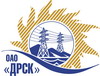 Открытое акционерное общество«Дальневосточная распределительная сетевая  компания»ПРОТОКОЛ ПЕРЕТОРЖКИПРЕДМЕТ ЗАКУПКИ: открытый электронный запрос предложений № 439187 на право заключения Договора на выполнение работ для нужд филиала ОАО «ДРСК» «Электрические сети ЕАО»  Чистка просеки, валка деревьев ВЛ 35-10 кВ ЭС ЕАО (закупка 29 раздела 1.1. ГКПЗ 2015 г.).Плановая стоимость: 15 292 469,0 руб. без учета НДС. Указание о проведении закупки от 21.11.2014 № 316.	ПРИСУТСТВОВАЛИ: постоянно действующая Закупочная комиссия 2-го уровня ВОПРОСЫ ЗАСЕДАНИЯ ЗАКУПОЧНОЙ КОМИССИИ:В адрес Организатора закупки поступила 2 (две) заявки на участие в процедуре переторжки.Дата и время начала процедуры вскрытия конвертов с заявками на участие в закупке: 16:00 часов благовещенского времени 25.12.2014 г Место проведения процедуры вскрытия конвертов с заявками на переторжку: Торговая площадка Системы www.b2b-energo.ru.РЕШИЛИ:Утвердить протокол переторжки.Ответственный секретарь Закупочной комиссии 2 уровня                              О.А.МоторинаТехнический секретарь Закупочной комиссии 2 уровня                                    О.В.Чувашова            №  116/УР-Пг. Благовещенск25  декабря 2014 г.Номер заявки Наименование участникаЦена заявки до переторжки, руб. Цена заявки после переторжки, руб.1ООО "Титан Энергоресурс" (675000, Россия, Амурская обл., г. Благовещенск, ул. Амурская, д. 270, офис 4)11 926 259,00 руб.  без НДС (14 072 985,0 руб. с НДС)9 494 010,0 руб. без НДС (11 202 931,80 руб. с НДС)2ИП Виноградов М. З. (679135, Россия, Еврейская автономная обл., Облученский р-н, п. Биракан, ул. Калинина, д. 37)12 692 749,27 руб. (НДС не облагается)10 803 136,31 руб. без НДС (НДС не облагается)б/нООО "ЭНЕРГОСИСТЕМА АМУР" (675000, Россия, Амурская обл., г. Благовещенск, ул. Забурхановская, д. 102, оф. 2, 3)11 500 000,00 руб.  без НДС (13 570 000,0 руб. с НДС)Заявка не поступилаб/нЗАО "Просеки Востока" (679135, Еврейская автономная обл., п. Биракан, ул. Октябрьская, 41)15 233 755,76 руб. без НДС (17 975 831,8 руб. с НДС)Заявка не поступила 